Publicado en Madrid el 05/01/2017 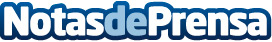  MytripleA cierra 2016 superando los 8 millones de euros en préstamosEn el último mes la firma de crowdlending superó el millón de euros financiados

Datos de contacto:Soledad Olalla910910446Nota de prensa publicada en: https://www.notasdeprensa.es/mytriplea-cierra-2016-superando-los-8-millones Categorias: Finanzas Emprendedores Seguros http://www.notasdeprensa.es